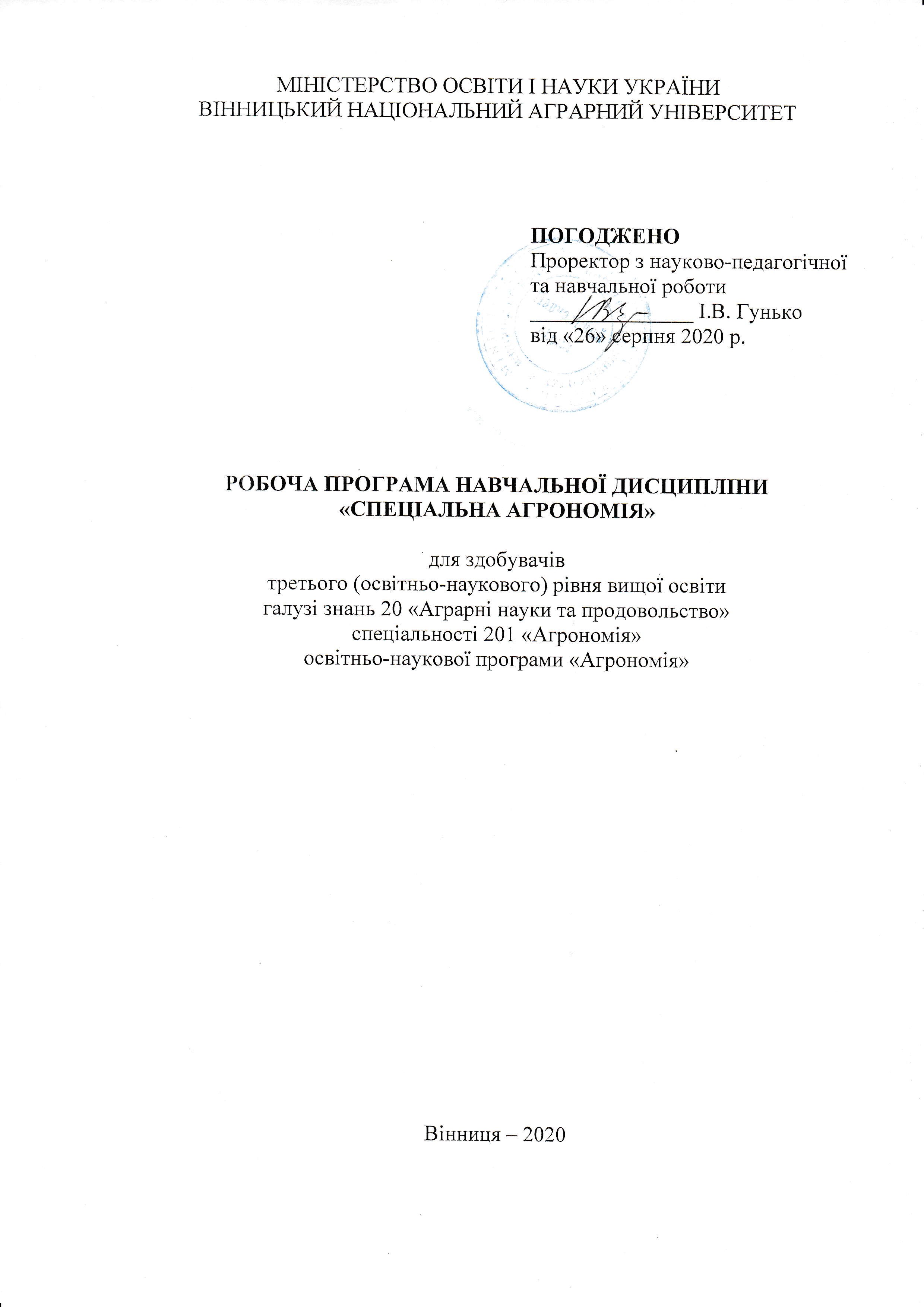 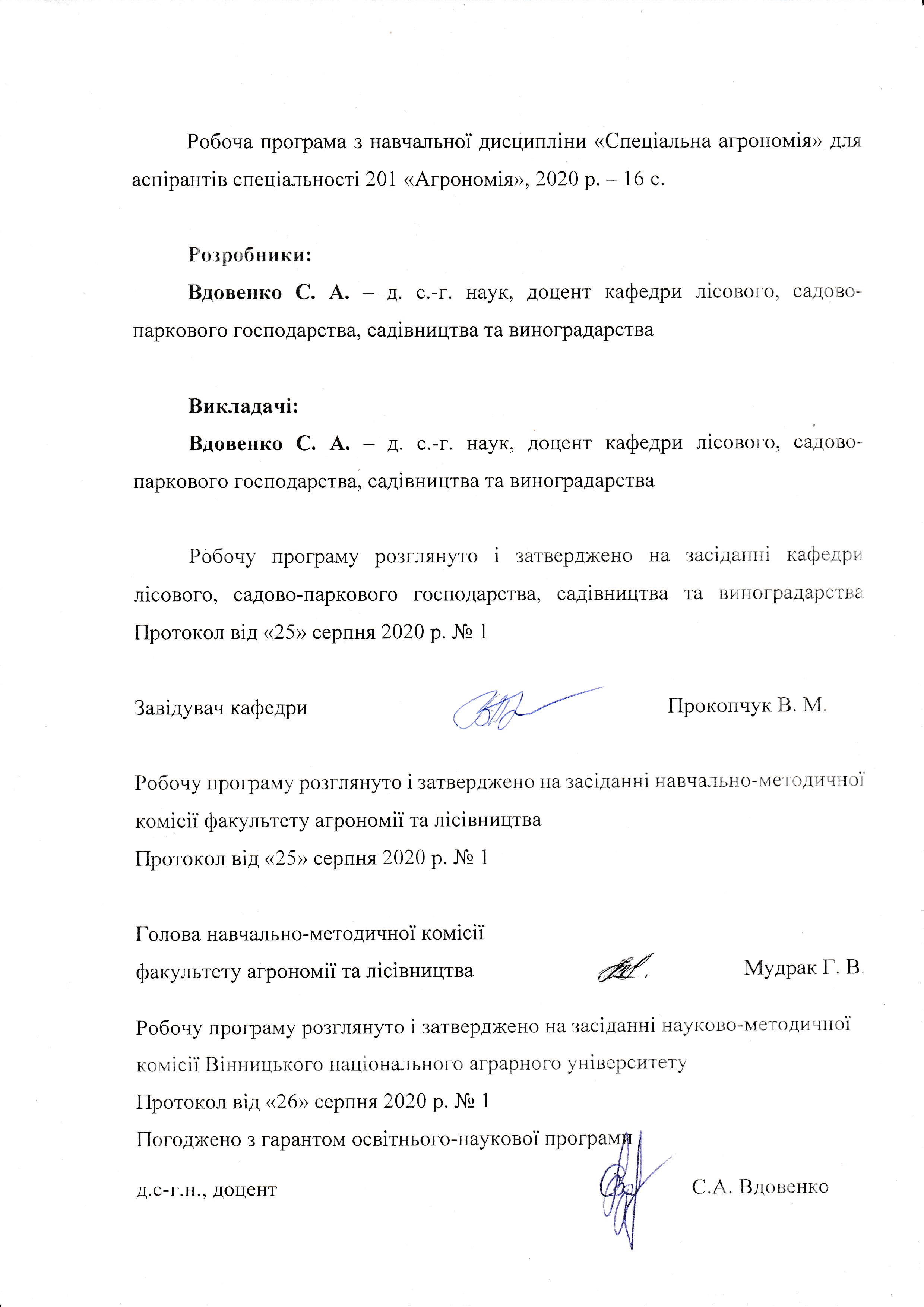 Опис навчальної дисципліни «Спеціальна агрономія»Примітка.Співвідношення	кількості	годин	аудиторних	занять	до	самостійної	і індивідуальної роботи становить:для денної форми навчання: 22,0 % : 78,0 %; для заочної форми навчання: 5,3 % : 94,7 %;Програма передбачає перезарахування кредитів для здобувачів, які навчались за програмами академічної мобільності, неформальної та інформальної освіти при наявності підтверджуючих документів. Передбачено розробку аудіокурсів, дистанційних онлайн курсів для здобувачів з особливими освітніми потребами інклюзивної форми навчання.Мета та завдання навчальної дисципліниМета: сформувати у аспірантів цілісну систему знань і умінь під час  проведення наукових досліджень в агрономії. В результаті вивчення навчальної дисципліни студент повинензнати:сучасні основи технологій, що використовуються в аграрному секторі;вимоги рослин та створювати сприятливі умови для їх вирощування;тенденції та перспективи розвитку агрономії в Україні та світі;сучасні технології вирощування високих врожаїв екологічно адаптованих рослин у відкритому і закритому ґрунті у різних ґрунтово-кліматичних зонах;шляхи і способи покращення якості продукції та заходи щодо її підтримання;світові досягнення у технологіях вирощування господарсько-цінних культур у відкритому та закритому ґрунті;технологічну карту вирощування рослин.вміти:проводити дослідження у галузі агропромислового виробництва та агрономії;приймати обґрунтовані рішення з урахуванням сучасних технологій у відкритому й закритому ґрунті;	визначати товарність продукції та можливі шляхи її реалізації на основі попереднього визначення врожайності, використовуючи дані маркетингових досліджень в умовах господарства;	користуватись правильними технологічними картами вирощування рослин у відкритому і закритому ґрунті.Компетенції, якими має оволодіти аспірант у процесі вивчення дисципліни:Інтегральна компетентність: здатність розв’язувати складні наукові задачі та проблеми, включно з прийняттям рішень щодо відбору даних та виборів методів досліджень для вивчення агрономічних наук (відповідно до спеціалізації) у різних просторово-часових масштабах із використанням комплексу міждисциплінарних даних в умовах глобальної інформатизації. Загальні компетентності:ЗК2. Оволодіння навичками усної та письмової презентації результатів дослідження рідною мовою.ЗК3. Оволодіння методами використання новітніх інформаційних технологій.ЗК7. Оволодіння глибинними професійними знаннями науковим і культурним кругозором зі спеціальності.ЗК9. Здатність виявляти, отримувати й аналізувати інформацію з різних джерел, організувати та керувати інформацією.ЗК10. Здатність до критичного аналізу та оцінювання сучасних наукових досягнень під час вирішення дослідницьких і практичних завдань.ЗК 11 Оволодіння універсальними навичками усної та письмової презентації результатів власних досліджень, проведених за вузькою спеціалізацією агрономічної галузі.Фахові компетенції:ФК1. Вміння виявляти проблему, аналізувати і розробляти робочі гіпотези, визначати актуальність, мету, завдання, які допоможуть вирішити мету власних досліджень, глибоко переосмислювати наявні та створювати нові цілісні знання та/або професійні практики.ФК2. Вміння проводити дослідження у галузі агропромислового виробництва та агрономії.ФК5. Здатність вибору раціональної методики виконання польових і лабораторних робіт та оцінки необхідної точності вимірювань і якості кінцевих побудов.ФК9. Здатність продукувати якісні знання через оригінальні дослідження на національному та міжнародному рівнях.Програмні результати навчання:РН2. Представлення наукових результатів власних досліджень діловою фаховою українською мовою в усній та письмовій формі, а також повне розуміння наукових текстів українською мовою.РН6. Засвоєння знань основних концепцій, теоретичних та практичних проблем, історії розвитку галузі агрономічної науки.Програма навчальної дисципліни Атестація 1.Тема 1. Стан і перспективи розвитку овочівництва. (2 год)Тема 2. Органічне виробництво – потужний потенціал аграрного підприємства в контексті забезпечення сталого розвитку. (2 год)Тема 3. Суть та зміст сертифікації в аграрному секторі. (2 год)Тема 4. Вплив ґрунту та типу сівозміни на потенційні можливості овочевих рослин у відкритому ґрунті. (2 год)Атестація 2.Тема 5. Загальні принципи інтегрованого захисту рослин. (2 год)Тема 6. Комплексна система заходів захисту капусти від шкідників,  хвороб і бур’янів. (2 год)Тема 7. Правове регулювання органічного виробництва в Україні. (2 год)Тема 8. Перспективи розвитку овочівництва захищеного ґрунту. (2 год)Результати навчання за дисципліноюВміти складати схему польових досліджень.Знати технологію вирощування дослідної рослини.Знати систему захисту від шкодочинних мікроорганізмів.Вміти розраховувати біоенергетичний коефіцієнт для своєї дослідної рослини.Структура навчальної дисципліниТеми лекційних занять, деннаТеми практичних занять, деннаСамостійна роботаКритерії оцінюванняШкала оцінювання: національна та ECTSЗасоби оцінювання та методи демонстрування результатів навчанняПроблемно-пошуковий.	Лекція-дискусія.	Ілюстраційний	метод.Розвиток активного наукового пошуку. СамонавчанняФорми поточного і підсумкового контролюПоточне	оцінювання	(усне,	письмове),	виконання	завдань	для самостійної роботи, тестування, підсумковий контроль знаньРекомендовані джерела інформаціїОсновна літератураБарвінченко В. І. Ґрунтові умови родючості. Вінниця: ТОВ «Нілан- ЛТД», 2017. 147 с.	Біологічні особливості і вирощування малопоширених овочів. за ред. О. І. Улянич. Умань: Сочінський М. М., 2018. 282 с.	Біологія та екологія сільськогосподарських рослин. Паламарчук В. Д. та ін. Вінниця, 2013. 724 с.Вдовенко С. А., Гаврись І. Л., Полутін О. О. Субтропічні і рідкісні плодоовочеві рослини: навчальний посібник. Вінниця: Твори, 2020. 252 с.	Вдовенко С. А., Паламарчук І. І. Особливості технології вирощування кабачка в умовах відкритого ґрунту. Вінниця: ВНАУ, 2019. 195 с.	Вітанов О. Д., Солоненко І. І. Насінництво овочевих рослин. Харків: ХНАУ, 2007. 289 с.	Гиль Л. С., Пашковський А. И., Сулима Л. Т. Современное овощеводство закрытого и открытого грунта. Житомир, 2011. 468 с.Ґрунти України: властивості, генезис, менеджмент родючості. за ред. В. І. Купчика. Київ: Кондор, 2016. 414 с.Ільчук Р. В., Сидорчук С. І., Ільчук Ю. Р. Вирощування та використання малопоширених овочів. Львів, 2018. 229 с.Кобилецька М. С., Терек О. І. Біохімія рослин. Львів: Львівський національний університет імені Івана Франка, 2017. 270 с.Методика наукових досліджень в агрономії. Дідора В. Г. та ін. Київ, 2013. 264 с.Методика наукових досліджень в агрономії. Дідора В. Г. та ін. Київ, 2020. 264 с.Насіннєзнавство та методи визначення якості насіння сільськогосподарських культур. за ред. С. М. Каленської. Вінниця: ФОП Данилюк, 2011. 320 с.Овочівництво відкритого ґрунту. Грекова Н. В. та ін. Львів, 2018. 
470 с.Овочівництво закритого ґрунту. Вдовенко С. А. та ін. Вінниця, 2017. 136 с.Основи наукових досліджень в агрономії. за ред. В. О. Єщенка. Вінниця: Едельвейс і К, 2014. 332 с.Особливості технології вирощування малопоширених овочевих рослин. за ред. С. І. Корнієнка. Вінниця: ТОВ «Нілан-ЛТД», 2015. 133 с.Системи	сучасних	інтенсивних	технологій	у	рослинництві.Каленська С. М. та ін. Вінниця, 2015. 448 с.Сич З. Д., Бобось І. М., Федосій І. О. Овочівництво. Київ, 2018. 407 с.Трейвас Л. Ю. Болезни и вредители овощных культур. Москва: Фитон ХХІ, 2019. 192 с.Цицюра Я. Г., Броннікова Л. Ф., Пелех Л. В. Ґрунтовий покрив Вінниччини: генезис, склад, властивості та напрями ефективного використання. Вінниця, 2017. 452 с.Чернишенко В. І., Пашковський А. І., Кирій П. І. Сучасні технології овочівництва відкритого ґрунту. Житомир, 2017. 338 с.Чернишенко В. І., Пашковський А. І., Кирій П. І. Сучасні технології овочівництва закритого ґрунту. Житомир, 2018. 400 с.Шкідники овочевих культур. Мринський І. М. та ін. Київ, 2018. 432 с.Додаткова літератураVdovenko S. A., Palamarchuk I. I., Pantsyreva H. V., Alexeyev O. O., Vdovenko L.O. Energy efficient growing of red beet in the conditions of central forest steppe of Ukraine. Ukrainian Journal of Ecology, 2018. Volume 8. № 4. Р. 34-40.	Vdovenko S. A., Polutin O. O., Kostiuk O. O., Kutovenko V. B., Vdovychenko I. P. Productivity of organic tomatillo grown in the open ground under conditions of the right-bank forest-steppe of Ukraine. Ukrainian Journal of Ecology. 2018. Volume 8. № 3. P. 254-258.	Vdovenko S. A., Prokopchuk V. M., Palamarchuk I. I., Pantsyreva H. V. Effectiveness of the application of soil milling in the growing of the squash (Cucurbita pepo var. giraumontia) in the rightbank forest steppe of Ukraine. Ukrainian Journal of Ecology, 2018. Volume 8. № 4. Р. 1-5.	Vdovenko, S. A., Pantsyreva, G. V., Palamarchuk, I. I., Lytvyniuk, H. V. Symbiotic potential of snap beans (Phaseolus vulgaris L.) depending on biological products in agrocoenosis of the right-bank forest-steppe of Ukraine. Ukrainian Journal of Ecology, 2018. Volume 8. № 3. Р. 270-274.	Вдовенко С. А., Полутін О. О. Вивчення впливу елементів технології вирощування фізалісу клейкоплодного в Україні. Збірник науковихпраць Вінницького національного аграрного університету. Сер. Сільське господарство та лісівництво. 2016. № 3. С. 171-177.	Вдовенко С. А., Полутін О. О. Вплив строків висаджування та віку розсади на продуктивність фізалісу мексиканського в умовах Правобережного Лісостепу України. Міжвідомчий тематичний науковий збірник інституту овочівництва і баштанництва. Сер. Овочівництво і баштанництво. 2018. Вип. 64. С. 24-32.	Вдовенко С. А., Полутін О. О. Морфобіометричні особливості, урожайність і товарність плодів фізалісу мексиканського в умовах відкритого ґрунту за використання мульчуючих матеріалів. Вісник уманського національного університету садівництва. Сер. Овочівництво. 2018. № 1. С. 53-57.	Вдовенко С. А., Полутін О. О., Мудріцька Л. М. Продуктивність фізалісу мексиканського в умовах Правобережного Лісостепу України залежно від сортових особливостей рослини. Міжвідомчий тематичний науковий збірник інституту овочівництва і баштанництва. Сер. Овочівництво і баштанництво. 2017. Вип. 63. С. 41-47.	Вдовенко С. А., Рубаненко О. О., Полутін О. О. Оптимізація світлового режиму за вирощування розсади пасльонових рослин, в тому числі фізалісу мексиканського в умовах захищеного ґрунту. Збірник наукових праць Вінницького національного аграрного університету. Сер. Сільське господарство та лісівництво. 2017. Том 1. № 6. С. 41-47.Вдовенко С.А., Іванович О.М., Швидкий П.А., Затолочний О.В. Сортові особливості капусти брюсельської за адаптованої технології вирощування у відкритому ґрунті. Сільське господарство та лісівництво. збірник наукових праць. 2020. Випуск № 17. С. 156-166.11.2. Вдовенко С.А., Швидкий П.А., Затолочний О.В. Вплив віку розсади на біометричні показники солодкого перцю в умовах Лісостепу Правобережного України. Сільське господарство та лісівництво: збірник наукових праць. 2020. Випуск №18. С. 115-126.12. Паламарчук І.І, динаміка росту листків, урожайність і біометричні показники ознак сортів і гібридів патисона у Лісостепу правобережному України. Овочівництво і баштанництво: збірник наукових праць. 2019. Випуск № 66. С. 66-71.Найменування показниківГалузь знань, спеціальність,освітній рівеньХарактеристика навчальної дисципліниХарактеристика навчальної дисципліниКількість кредитів– 5,0Галузь знань: 20 «Аграрні науки та продовольство»денна форма навчаннязаочна форма навчанняКількість кредитів– 5,0Галузь знань: 20 «Аграрні науки та продовольство»ВибірковаВибірковаАтестація – 2Спеціальність: 201 «Агрономія»Рік підготовки:Рік підготовки:Атестація – 2Спеціальність: 201 «Агрономія»2 – й2Індивідуальне науково-досліднезавданняСпеціальність: 201 «Агрономія»Семестр:Семестр:Загальна кількість годин – 150Спеціальність: 201 «Агрономія»4 – й4-йЗагальна кількість годин – 150Спеціальність: 201 «Агрономія»Лекційні роботи:Лекційні роботи:Тижневих годин для денної форми навчання: аудиторних – 4 самостійної роботи студента – 11ІІІ освітній рівень доктора філософії16 год.4 год.Тижневих годин для денної форми навчання: аудиторних – 4 самостійної роботи студента – 11ІІІ освітній рівень доктора філософіїПрактичні роботи:Практичні роботи:Тижневих годин для денної форми навчання: аудиторних – 4 самостійної роботи студента – 11ІІІ освітній рівень доктора філософії16 год.4 год.Тижневих годин для денної форми навчання: аудиторних – 4 самостійної роботи студента – 11ІІІ освітній рівень доктора філософіїСамостійна робота:Самостійна робота:Тижневих годин для денної форми навчання: аудиторних – 4 самостійної роботи студента – 11ІІІ освітній рівень доктора філософії118 год.142 год.Тижневих годин для денної форми навчання: аудиторних – 4 самостійної роботи студента – 11ІІІ освітній рівень доктора філософіїІндивідуальні завдання:Індивідуальні завдання:Тижневих годин для денної форми навчання: аудиторних – 4 самостійної роботи студента – 11ІІІ освітній рівень доктора філософії––Тижневих годин для денної форми навчання: аудиторних – 4 самостійної роботи студента – 11ІІІ освітній рівень доктора філософіїВид контролю:Вид контролю:Тижневих годин для денної форми навчання: аудиторних – 4 самостійної роботи студента – 11ІІІ освітній рівень доктора філософіїзалікзалікНазви атестацій і темКількість годинКількість годинКількість годинКількість годинКількість годинКількість годинНазви атестацій і темДенна формаДенна формаДенна формаДенна формаДенна формаДенна формаНазви атестацій і темусьогоу тому числіу тому числіу тому числіу тому числіу тому числіНазви атестацій і темусьогол.п.лаб.інд.с.р.1234567Атестація 1.Атестація 1.Атестація 1.Атестація 1.Атестація 1.Атестація 1.Атестація 1.Тема 1. Стан і перспективи розвиткуовочівництва1822––14Тема 2. Органічне виробництво – потужний потенціал аграрного підприємства в контексті забезпечення сталогорозвитку1922––15Тема 3. Суть та змістсертифікації в аграрному секторі1922––15Тема 4. Вплив ґрунту та типу сівозміни на потенційні можливості овочевих рослин увідкритому ґрунті1922––15Разом за атестацією 17588––59Атестація 2.Атестація 2.Атестація 2.Атестація 2.Атестація 2.Атестація 2.Атестація 2.Тема 5. Загальні принципи інтегрованого захистурослин1822––14Тема 6. Комплексна система заходів захисту капусти від шкідників,хвороб і бур’янів1922––15Тема 7. Правоверегулювання органічного виробництва в Україні1922––15Тема 8. Перспективи розвитку овочівництвазахищеного ґрунту1922––15Разом за атестацією 27588––59Усього годин1501616––118№ з/пНазва темиКількість годин1Стан і перспективи розвиткуовочівництва22Органічне виробництво – потужнийпотенціал аграрного підприємства в контексті забезпечення сталого розвитку23Суть та зміст сертифікації в аграрномусекторі24Вплив ґрунту та типу сівозміни на потенційні можливості овочевих рослину відкритому ґрунті25Загальні принципи інтегрованого захистурослин26Комплексна система заходів захисту капусти від шкідників, хвороб і бур’янів27Правове регулювання органічноговиробництва в Україні28Перспективи розвитку овочівництвазахищеного ґрунту2РазомРазом16№ з/пНазва темиКількість годин1Споживання	плодоовочевої	продукціїнаселенням України22Модель формування оптимального асортименту виробництва органічноїовочево-ягідної продукції23Аспекти виробництва органічної продукціїв овочівництві24Процес розвитку виробництва органічноїпродукції в Україні25Економічні пороги шкодочинностіосновних шкідників26Система заходів захисту капусти,помідора, огірка27Закон України «Про органічневиробництво»28Особливості технологій вирощуванняовочів. Машини для підготовки ґрунту2РазомРазом16№з/пНазва темиКількість годин1Особливості розвитку сільськогосподарськоговиробництва в Україні.142Вклад вчених у становлення агрономії, розвиток сільськогосподарської освіти143Біотехнології у сільському господарстві: перевагита недоліки154Програмування врожаю в агрономії155Сучасні сільськогосподарські машини тамеханізми для обробітку ґрунту156Географічні інформаційні системи в агрономії157Соціально-психологічні основи праці агронома158Історичні передумови становлення органічногоудобрення в землеробстві України15РазомРазом118Поточне тестування та самостійна роботаПоточне тестування та самостійна роботаПоточне тестування та самостійна роботаПоточне тестування та самостійна роботаПоточне тестування та самостійна роботаПоточне тестування та самостійна роботаПоточне тестування та самостійна роботаПоточне тестування та самостійна роботаЗалікСумаАтестація № 1Атестація № 1Атестація № 1Атестація № 1Атестація № 2Атестація № 2Атестація № 2Атестація № 2ЗалікСумаТ1Т2Т3Т4Т5Т6Т7Т8ЗалікСума5101010510101030100За шкалою ЕCТSЗа національною шкалоюРейтингова оцінка за шкалою навчального закладу (абсолютна кількість балів задисципліну)Авідмінно90-100Вдобре82-89Сдобре75-81Дзадовільно66-74Езадовільно60-66FXне задовільно з можливістюповторного складання35-59Fнезадовільно з обов’язковимповторним вивченням дисципліни1-34